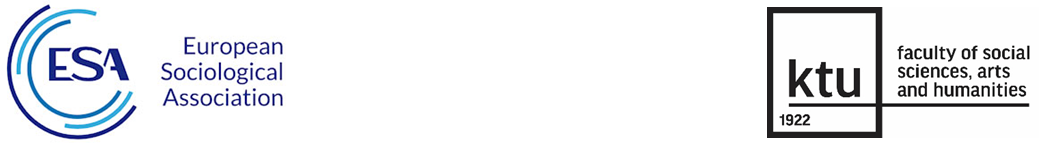 ESA RN22 “Sociology of Risk and Uncertainty” mid-term conference“Complexities of Risk and Uncertainty”4-5.10.2018 Kaunas, Lithuaniaregistration formTo register to the conference WITHOUT AN ABSTRACT, please complete the form belowand send it to an email: esa.risk2018@gmail.comDeadline: 20 September, 2018Information about the participant Further information about the conference and fees is available here: https://shmmf.ktu.edu/riskconference/ Academic degree(If you are a doctoral student, please indicate this)Name, SurnameOrganization and countryE-mail